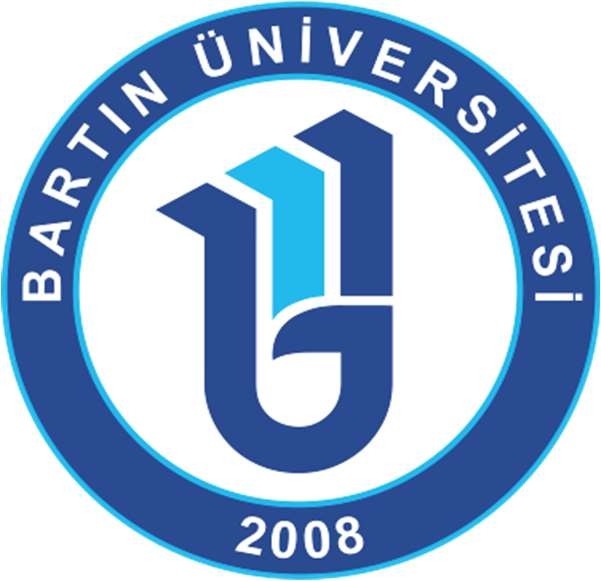 Tablo 1: Hedef Kartı 1Tablo 2: Hedef Kartı 2Tablo 3: Hedef Kartı 3Tablo 4: Hedef Kartı 4Tablo 5: Hedef Kartı 5Tablo 6: Hedef Kartı 6Tablo 7: Hedef Kartı 7Tablo 8: Hedef Kartı 8Tablo 9: Hedef Kartı 9Tablo 10: Hedef Kartı 10Amaç (A1)Bartın Üniversitesi öğrencilerinin ve personelinin sosyal-duygusal, akademik ve kariyer gelişimlerini desteklemek, problemlerinin çözümüne katkı sunmaya yönelik faaliyetleri planlamak ve uygulamak.Bartın Üniversitesi öğrencilerinin ve personelinin sosyal-duygusal, akademik ve kariyer gelişimlerini desteklemek, problemlerinin çözümüne katkı sunmaya yönelik faaliyetleri planlamak ve uygulamak.Bartın Üniversitesi öğrencilerinin ve personelinin sosyal-duygusal, akademik ve kariyer gelişimlerini desteklemek, problemlerinin çözümüne katkı sunmaya yönelik faaliyetleri planlamak ve uygulamak.Bartın Üniversitesi öğrencilerinin ve personelinin sosyal-duygusal, akademik ve kariyer gelişimlerini desteklemek, problemlerinin çözümüne katkı sunmaya yönelik faaliyetleri planlamak ve uygulamak.Bartın Üniversitesi öğrencilerinin ve personelinin sosyal-duygusal, akademik ve kariyer gelişimlerini desteklemek, problemlerinin çözümüne katkı sunmaya yönelik faaliyetleri planlamak ve uygulamak.Bartın Üniversitesi öğrencilerinin ve personelinin sosyal-duygusal, akademik ve kariyer gelişimlerini desteklemek, problemlerinin çözümüne katkı sunmaya yönelik faaliyetleri planlamak ve uygulamak.Hedef (H 1.1)Üniversitemiz öğrencilerine ve personeline duygusal- sosyal, akademik ve kariyer gelişim alanlarında bireyle ve grupla psikolojik danışma, eğitim, seminer, konferans yapılacaktır.Üniversitemiz öğrencilerine ve personeline duygusal- sosyal, akademik ve kariyer gelişim alanlarında bireyle ve grupla psikolojik danışma, eğitim, seminer, konferans yapılacaktır.Üniversitemiz öğrencilerine ve personeline duygusal- sosyal, akademik ve kariyer gelişim alanlarında bireyle ve grupla psikolojik danışma, eğitim, seminer, konferans yapılacaktır.Üniversitemiz öğrencilerine ve personeline duygusal- sosyal, akademik ve kariyer gelişim alanlarında bireyle ve grupla psikolojik danışma, eğitim, seminer, konferans yapılacaktır.Üniversitemiz öğrencilerine ve personeline duygusal- sosyal, akademik ve kariyer gelişim alanlarında bireyle ve grupla psikolojik danışma, eğitim, seminer, konferans yapılacaktır.Üniversitemiz öğrencilerine ve personeline duygusal- sosyal, akademik ve kariyer gelişim alanlarında bireyle ve grupla psikolojik danışma, eğitim, seminer, konferans yapılacaktır.Performans GöstergeleriHedefe Etkisi (%)Hedefe Etkisi (%)2022Gerçekleşen 2022GerçekleşmeDurumuAçıklama Eylem PlanıBireysel psikolojik danışma                                           hizmeti alan öğrenci sayısıBireysel psikolojik danışma                                           hizmeti alan öğrenci sayısı108037Gerçekleşmedi27 kadın 10 erkek öğrenci bireyle psikolojik danışma hizmetinden yararlanmıştır. Yıl boyunca öğrencilere yönelik bireyle danışma hizmeti sunulacaktır. Geçen döneme kıyasla bu dönem merkezde görevli uzman sayısının artması sebebiyle hedefin gerçekleştirilmesi planlanmaktadır.Psikoeğitim hizmeti alan     öğrenci sayısıPsikoeğitim hizmeti alan     öğrenci sayısı10300GerçekleşmediPsikoeğitim programı duyurulmuş, yeterli talep olmamıştır. İkinci altı ayda yeniden ‘İletişim Becerileri’ psikoeğitim programı duyurusuna çıkılması planlanmaktadır.Öğrencilere yönelik düzenlenen  etkinlik sayısıÖğrencilere yönelik düzenlenen  etkinlik sayısı1575Gerçekleşmedi-Atık Malzemede Gördüklerim-İletişim Becerileri Atölye Çalışması-Kadınların Eğitimi ve Toplumsal Yaşam-PDREM Birim Tanıtım Etkinliği-Yeşilay Semineri (Bağımlılık)İkinci altı ayda öğrencilere yönelik düzenlenen etkinlik sayısında hedefe ulaşılması amaçlanmaktadır. Öğrencilere yönelik 3 etkinlik planlanmıştır.  1)Üniversite öğrencilerine yönelik 'Flört Şiddeti' semineri (Kasım ayı)  2) Üniversite öğrencilerine yönelik 'Bağlanma, Eş Seçimi ve Çekicilik' semineri (Ekim ayı) 3) Üniversite öğrencilerine yönelik 'Yeni Bir Yıl Yeni Bir Sen' etkinliği (Aralık ayı) gerçekleştirilecektir.Engelli öğrencilere yönelik düzenlenen toplam etkinlik  sayısıEngelli öğrencilere yönelik düzenlenen toplam etkinlik  sayısı510GerçekleşmediEngelli öğrencilere yönelik etkinlik düzenlenmemiştir.PDREM'in engelli öğrenciler arasında tanınırlığının arttırılması için bir akademik yıl içerisinde 2 etkinlik (Güz ve Bahar dönemi başlarında) yapılarak merkez ve faaliyetleri tanıtılacaktır.Uluslararası öğrencilere yönelik düzenlenen etkinlik sayısıUluslararası öğrencilere yönelik düzenlenen etkinlik sayısı510GerçekleşmediUluslararası öğrencilere yönelik etkinlik düzenlenmemiştir.İkinci altı ayın başında uluslararası öğrencilere yönelik PDREM tanıtım etkinliği gerçekleştirilmesi planlanmaktadır. Merkez faaliyetlerinden yararlanan öğrenci sayısıMerkez faaliyetlerinden yararlanan öğrenci sayısı10600271GerçekleşmediSunulan tüm hizmetler (atölye çalışmaları, bireyle psikolojik danışma hizmeti, seminer ve çalıştaylar).İkinci altı ayda  öğrencilere yönelik düzenlenmesi planlanan  grup etkinlikleri, seminerler ve atölyeleri kapsayan 7 ayrı etkinlik ile bu hedefe ulaşılması planlamaktadır. Üniversite personeline yönelik düzenlenen etkinlik sayısıÜniversite personeline yönelik düzenlenen etkinlik sayısı1032Gerçekleşmedi-PDREM Tanıtım Etkinliği-Kadınların Eğitimi ve Toplumsal Yaşamİkinci altı ayda üniversite personeline yönelik 4 etkinlik planlanmıştır. 1) 'İntihar Olgusuna İlişkin Farkındalık' Eğitimi (Eylül).  2) 'Bağlanma, Eş Seçimi ve Çekicilik'  (Eylül)  3) 'Yeni Bir Yıl Yeni Bir Sen' etkinliği (Aralık).  4) ‘Akademik Erteleme' konulu atölye çalışması (Kasım).Düzenlenen ulusal veya uluslararası bilimsel etkinlik sayısıDüzenlenen ulusal veya uluslararası bilimsel etkinlik sayısı1010GerçekleşmediUluslararası ya da ulusal bilimsel etkinlik düzenlenmemiştir. İkinci altı ayda ‘PDR Merkezlerindeki İyi Örneklerin Paylaşımı’ ile ilgili ulusal düzeyde bir seminer düzenlenmesi planlanmaktadır.Merkez faaliyetlerinden yararlananların toplam sayısıMerkez faaliyetlerinden yararlananların toplam sayısı15700271GerçekleşmediHedeflenen sayıya ulaşılamamşıtır.İletişim Koordinatörlüğü tarafından merkezi tanıtan bir video hazırlanacak ve oryantasyon etkinlikleri kapsamında tüm akademik birimlerde izlenmesi sağlanacaktır. Merkez tarafından gerçekleştirilecek faaliyetlerin sosyal medyada duyurusu daha aktif olarak yapılacaktır. Hizmet verilen kesimlerin memnuniyet düzeyi (%)Hizmet verilen kesimlerin memnuniyet düzeyi (%)107586GerçekleştiDüzenlenen etkinlikler sonunda uygulanan memnuniyet anketleri sonucu.-Amaç (A2)	Bilimsel Araştırma ve Yayın Faaliyetlerini Nitelik ve Nicelik Yönünden GeliştirmekAmaç (A2)	Bilimsel Araştırma ve Yayın Faaliyetlerini Nitelik ve Nicelik Yönünden GeliştirmekAmaç (A2)	Bilimsel Araştırma ve Yayın Faaliyetlerini Nitelik ve Nicelik Yönünden GeliştirmekAmaç (A2)	Bilimsel Araştırma ve Yayın Faaliyetlerini Nitelik ve Nicelik Yönünden GeliştirmekAmaç (A2)	Bilimsel Araştırma ve Yayın Faaliyetlerini Nitelik ve Nicelik Yönünden GeliştirmekAmaç (A2)	Bilimsel Araştırma ve Yayın Faaliyetlerini Nitelik ve Nicelik Yönünden GeliştirmekAmaç (A2)	Bilimsel Araştırma ve Yayın Faaliyetlerini Nitelik ve Nicelik Yönünden GeliştirmekAmaç (A2)	Bilimsel Araştırma ve Yayın Faaliyetlerini Nitelik ve Nicelik Yönünden GeliştirmekHedef (H 2.1)Hedef (H 2.1)Merkezimizde bilimsel araştırma projeleri gerçekleştirilecektir.Merkezimizde bilimsel araştırma projeleri gerçekleştirilecektir.Merkezimizde bilimsel araştırma projeleri gerçekleştirilecektir.Merkezimizde bilimsel araştırma projeleri gerçekleştirilecektir.Merkezimizde bilimsel araştırma projeleri gerçekleştirilecektir.Merkezimizde bilimsel araştırma projeleri gerçekleştirilecektir.Performans GöstergeleriHedefe Etkisi (%)Hedefe Etkisi (%)2022Gerçekleşen 2022Gerçekleşme durumuAçıklama Eylem PlanıKamu veya özel sektör finansmanlı araştırma projesi sayısı101010GerçekleşmediBaşvuru yapılmamıştır.İkinci altı ayda proje başvurusu yapılması planlanmaktadır.TÜBİTAK veya Uluslararası ortaklı/destekli sunulan proje sayısı151510GerçekleşmediBaşvuru yapılmamıştır.İkinci altı ayda proje başvurusu yapılması planlanmaktadır.TÜBİTAK veya Uluslararası ortaklı/destekli kabul edilen proje sayısı252510GerçekleşmediBaşvuru yapılmamıştır.İkinci altı ayda proje başvurusu yapılması planlanmaktadır.Sunulan toplam proje sayısı252520GerçekleşmediBaşvuru yapılmamıştır.İkinci altı ayda proje başvurusu yapılması planlanmaktadır.Tamamlanan toplam projesi sayısı252510GerçekleşmediBaşvuru yapılmamıştır.İkinci altı ayda proje başvurusu yapılması planlanmaktadır.Amaç (A2)	Bilimsel Araştırma ve Yayın Faaliyetlerini Nitelik ve Nicelik Yönünden GeliştirmekAmaç (A2)	Bilimsel Araştırma ve Yayın Faaliyetlerini Nitelik ve Nicelik Yönünden GeliştirmekAmaç (A2)	Bilimsel Araştırma ve Yayın Faaliyetlerini Nitelik ve Nicelik Yönünden GeliştirmekAmaç (A2)	Bilimsel Araştırma ve Yayın Faaliyetlerini Nitelik ve Nicelik Yönünden GeliştirmekAmaç (A2)	Bilimsel Araştırma ve Yayın Faaliyetlerini Nitelik ve Nicelik Yönünden GeliştirmekAmaç (A2)	Bilimsel Araştırma ve Yayın Faaliyetlerini Nitelik ve Nicelik Yönünden GeliştirmekAmaç (A2)	Bilimsel Araştırma ve Yayın Faaliyetlerini Nitelik ve Nicelik Yönünden GeliştirmekAmaç (A2)	Bilimsel Araştırma ve Yayın Faaliyetlerini Nitelik ve Nicelik Yönünden GeliştirmekHedef (H 2.2)Hedef (H 2.2)Merkez çalışanlarının ulusal ve uluslararası bilimsel etkinliklere katılımı desteklenecektir.Merkez çalışanlarının ulusal ve uluslararası bilimsel etkinliklere katılımı desteklenecektir.Merkez çalışanlarının ulusal ve uluslararası bilimsel etkinliklere katılımı desteklenecektir.Merkez çalışanlarının ulusal ve uluslararası bilimsel etkinliklere katılımı desteklenecektir.Merkez çalışanlarının ulusal ve uluslararası bilimsel etkinliklere katılımı desteklenecektir.Merkez çalışanlarının ulusal ve uluslararası bilimsel etkinliklere katılımı desteklenecektir.Performans GöstergeleriHedefe Etkisi (%)Hedefe Etkisi (%)2022Gerçekleşen 2022Gerçekleşme durumuAçıklamaEylem PlanıMerkez çalışanlarının aktif katılım sağladığı bilimsel etkinlik sayısı909042GerçekleşmediInternational Society of Schema Therapy- ISST Conference23.Uluslarası Psikolojik Danışma ve Rehberlik Kongresi4. Avrasya Pozitif Psikoloji KongresiMental Health Research Taskforce Workshop21.Ulusal Psikoloji KongresiUluslararası değişim programlarından yararlanan merkez çalışanlarının sayısı1010-----Amaç (A2)	Bilimsel Araştırma ve Yayın Faaliyetlerini Nitelik ve Nicelik Yönünden GeliştirmekAmaç (A2)	Bilimsel Araştırma ve Yayın Faaliyetlerini Nitelik ve Nicelik Yönünden GeliştirmekAmaç (A2)	Bilimsel Araştırma ve Yayın Faaliyetlerini Nitelik ve Nicelik Yönünden GeliştirmekAmaç (A2)	Bilimsel Araştırma ve Yayın Faaliyetlerini Nitelik ve Nicelik Yönünden GeliştirmekAmaç (A2)	Bilimsel Araştırma ve Yayın Faaliyetlerini Nitelik ve Nicelik Yönünden GeliştirmekAmaç (A2)	Bilimsel Araştırma ve Yayın Faaliyetlerini Nitelik ve Nicelik Yönünden GeliştirmekAmaç (A2)	Bilimsel Araştırma ve Yayın Faaliyetlerini Nitelik ve Nicelik Yönünden GeliştirmekHedef (H2.3.)Ulusal ve uluslararası düzeyde yayın sayısı ve niteliği artırılacaktır.Ulusal ve uluslararası düzeyde yayın sayısı ve niteliği artırılacaktır.Ulusal ve uluslararası düzeyde yayın sayısı ve niteliği artırılacaktır.Ulusal ve uluslararası düzeyde yayın sayısı ve niteliği artırılacaktır.Ulusal ve uluslararası düzeyde yayın sayısı ve niteliği artırılacaktır.Ulusal ve uluslararası düzeyde yayın sayısı ve niteliği artırılacaktır.Performans GöstergeleriHedefe Etkisi (%)2022Gerçekleşen 2022Gerçekleşme durumuAçıklamaEylem PlanıMerkez adresli toplam bilimsel                 yayın sayısı4030GerçekleşmediMerkez adresli bilimsel yayın yapılmamıştır.Merkez adresli bilimsel yayın çıkartılması için düzenli aralıklarla toplantılar gerçekleştirilmiş, etik izin alınmış ve veri toplanma sürecine başlanmıştır. İkinci altı ayda çalışmaya devam edilmesi ve yayınlanması planlanmaktadır.Merkez adresli uluslararası bilimsel dergilerde (SCI, SCI- Expanded, SSCI, AHCI) yapılan  yayın sayısı2510GerçekleşmediMerkez adresili uluslarası dergilerde (SCI, SCI- Expanded, SSCI, AHCI) yayın yapılmamıştır.Merkez adresli bilimsel yayın çıkartılması için düzenli aralıklarla toplantılar gerçekleştirilmiş, etik izin alınmış ve veri toplanma sürecine başlanmıştır. İkinci altı ayda çalışmaya devam edilmesi ve yayınlanması planlanmaktadır.Merkez adresli diğer uluslararası  indeksli dergilerde yayınlanan yayın sayısı1520GerçekleşmediMerkez adresli diğer uluslararası indeksli dergilerde yayın yapılmamıştır.Merkez adresli bilimsel yayın çıkartılması için düzenli aralıklarla toplantılar gerçekleştirilmiş, etik izin alınmış ve veri toplanma sürecine başlanmıştır. İkinci altı ayda çalışmaya devam edilmesi ve yayınlanması planlanmaktadır.Merkez adresli uluslararası bilimsel dergilerdeki (SCI, SCI- Expanded, SSCI, AHCI) atıf sayısı10-----Merkez adresli yayınlarda ulusal ve uluslararası dergi ve kitaplarda yer alan atıf sayısı1010GerçekleşmediMerkez adresli yayınlardan atıf alınmamıştır.İkinci altı ayda tamamlanması amaçlanan çalışmadan atıf alınması planlanmaktadır. Amaç (A3)        Üniversite Genelinde Girişimci ve Yenilikçi Faaliyetleri Yaygınlaştırmak ve KurumsallaştırmakAmaç (A3)        Üniversite Genelinde Girişimci ve Yenilikçi Faaliyetleri Yaygınlaştırmak ve KurumsallaştırmakAmaç (A3)        Üniversite Genelinde Girişimci ve Yenilikçi Faaliyetleri Yaygınlaştırmak ve KurumsallaştırmakAmaç (A3)        Üniversite Genelinde Girişimci ve Yenilikçi Faaliyetleri Yaygınlaştırmak ve KurumsallaştırmakAmaç (A3)        Üniversite Genelinde Girişimci ve Yenilikçi Faaliyetleri Yaygınlaştırmak ve KurumsallaştırmakAmaç (A3)        Üniversite Genelinde Girişimci ve Yenilikçi Faaliyetleri Yaygınlaştırmak ve KurumsallaştırmakAmaç (A3)        Üniversite Genelinde Girişimci ve Yenilikçi Faaliyetleri Yaygınlaştırmak ve KurumsallaştırmakAmaç (A3)        Üniversite Genelinde Girişimci ve Yenilikçi Faaliyetleri Yaygınlaştırmak ve KurumsallaştırmakHedef (H3.1.)Hedef (H3.1.)Üniversitemiz öğrencilerine ve personeline yönelik girişimcilikle ilgili eğitim, seminer, konferans faaliyetleri geliştirilecektirÜniversitemiz öğrencilerine ve personeline yönelik girişimcilikle ilgili eğitim, seminer, konferans faaliyetleri geliştirilecektirÜniversitemiz öğrencilerine ve personeline yönelik girişimcilikle ilgili eğitim, seminer, konferans faaliyetleri geliştirilecektirÜniversitemiz öğrencilerine ve personeline yönelik girişimcilikle ilgili eğitim, seminer, konferans faaliyetleri geliştirilecektirÜniversitemiz öğrencilerine ve personeline yönelik girişimcilikle ilgili eğitim, seminer, konferans faaliyetleri geliştirilecektirÜniversitemiz öğrencilerine ve personeline yönelik girişimcilikle ilgili eğitim, seminer, konferans faaliyetleri geliştirilecektirPerformans GöstergeleriHedefe Etkisi (%)Hedefe Etkisi (%)2022Gerçekleşen 2022Gerçekleşme durumuAçıklamaEylem PlanıMerkez kaynaklı patent başvuru sayısı---Alınan patent sayısı---Ticarileşmiş patent sayısı---Merkez çalışanlarının fikri ve sınai mülkiyet hakkı sayısı202010GerçekleşmediFaaliyet gerçekleştirilmemiştir.Merkezde görevli öğretim elemanlarının Üniversitemiz PTO tarafından yapılan konuya yönelik etkinliklere katılımı sağlanacaktır. Üniversitemiz öğrencilerine yönelik  girişimcilikle ilgili düzenlenen faaliyet sayısı404010GerçekleşmediBir faaliyet gerçekleştirilmemiştir.İktisadi İdari Bilimler Fakültesi’nden ‘Girişimcilik’ ile ilgili faaliyet düzenlenmesi talep edilecektir.Üniversitemiz personeline yönelik                     girişimcilikle ilgili düzenlenen faaliyet sayısı404010GerçekleşmediBir faaliyet gerçekleştirilmemiştir.İktisadi İdari Bilimler Fakültesi’nden ‘Girişimcilik’ ile ilgili faaliyet düzenlenmesi talep edilecektir.Amaç (A4)	Bölgesel Kalkınmaya Yönelik Sosyal, Kültürel ve Bilimsel FaaliyetleriArttırmakAmaç (A4)	Bölgesel Kalkınmaya Yönelik Sosyal, Kültürel ve Bilimsel FaaliyetleriArttırmakAmaç (A4)	Bölgesel Kalkınmaya Yönelik Sosyal, Kültürel ve Bilimsel FaaliyetleriArttırmakAmaç (A4)	Bölgesel Kalkınmaya Yönelik Sosyal, Kültürel ve Bilimsel FaaliyetleriArttırmakAmaç (A4)	Bölgesel Kalkınmaya Yönelik Sosyal, Kültürel ve Bilimsel FaaliyetleriArttırmakAmaç (A4)	Bölgesel Kalkınmaya Yönelik Sosyal, Kültürel ve Bilimsel FaaliyetleriArttırmakAmaç (A4)	Bölgesel Kalkınmaya Yönelik Sosyal, Kültürel ve Bilimsel FaaliyetleriArttırmakAmaç (A4)	Bölgesel Kalkınmaya Yönelik Sosyal, Kültürel ve Bilimsel FaaliyetleriArttırmakAmaç (A4)	Bölgesel Kalkınmaya Yönelik Sosyal, Kültürel ve Bilimsel FaaliyetleriArttırmakHedef (H4.1.)Hedef (H4.1.)Merkezde ulusal ve uluslararası bilimsel faaliyetler gerçekleştirilecektir.Merkezde ulusal ve uluslararası bilimsel faaliyetler gerçekleştirilecektir.Merkezde ulusal ve uluslararası bilimsel faaliyetler gerçekleştirilecektir.Merkezde ulusal ve uluslararası bilimsel faaliyetler gerçekleştirilecektir.Merkezde ulusal ve uluslararası bilimsel faaliyetler gerçekleştirilecektir.Merkezde ulusal ve uluslararası bilimsel faaliyetler gerçekleştirilecektir.Merkezde ulusal ve uluslararası bilimsel faaliyetler gerçekleştirilecektir.Performans GöstergeleriPerformans GöstergeleriHedefe Etkisi (%)2022Gerçekleşen 2022Gerçekleşme durumuAçıklamaEylem PlanıDüzenlenen ulusal bilimsel etkinlik sayısıDüzenlenen ulusal bilimsel etkinlik sayısı101Gerçekleşmediİkinci altı ayda ‘PDR Merkezlerindeki İyi Örneklerin Paylaşımı’ ile ilgili ulusal düzeyde bir seminer düzenlenmesi planlanmaktadır.Düzenlenen uluslararası bilimsel etkinlik sayısıDüzenlenen uluslararası bilimsel etkinlik sayısı15-Merkez çalışanlarının aktif katılım sağladığı bilimsel etkinlik sayısıMerkez çalışanlarının aktif katılım sağladığı bilimsel etkinlik sayısı3022GerçekleştiInternational Society of Schema Therapy- ISST Conference23.Uluslarası Psikolojik Danışma ve Rehberlik Kongresi  -Merkez tarafından düzenlenen çalıştay, konferans, dış katılımlı toplantı veya eğitim etkinliği sayısıMerkez tarafından düzenlenen çalıştay, konferans, dış katılımlı toplantı veya eğitim etkinliği sayısı4522Gerçekleşti-İletişim Becerileri Atölye Çalışması-Yeşilay Bağımlılık Eğitimi-Amaç (A4).       Bölgesel Kalkınmaya Yönelik Sosyal, Kültürel ve Bilimsel Faaliyetleri ArttırmakAmaç (A4).       Bölgesel Kalkınmaya Yönelik Sosyal, Kültürel ve Bilimsel Faaliyetleri ArttırmakAmaç (A4).       Bölgesel Kalkınmaya Yönelik Sosyal, Kültürel ve Bilimsel Faaliyetleri ArttırmakAmaç (A4).       Bölgesel Kalkınmaya Yönelik Sosyal, Kültürel ve Bilimsel Faaliyetleri ArttırmakAmaç (A4).       Bölgesel Kalkınmaya Yönelik Sosyal, Kültürel ve Bilimsel Faaliyetleri ArttırmakAmaç (A4).       Bölgesel Kalkınmaya Yönelik Sosyal, Kültürel ve Bilimsel Faaliyetleri ArttırmakAmaç (A4).       Bölgesel Kalkınmaya Yönelik Sosyal, Kültürel ve Bilimsel Faaliyetleri ArttırmakAmaç (A4).       Bölgesel Kalkınmaya Yönelik Sosyal, Kültürel ve Bilimsel Faaliyetleri ArttırmakHedef (H4.2.)Hedef (H4.2.)Bölgenin kalkınmasına ve gelişmesine yönelik faaliyetler gerçekleştirilecektir.Bölgenin kalkınmasına ve gelişmesine yönelik faaliyetler gerçekleştirilecektir.Bölgenin kalkınmasına ve gelişmesine yönelik faaliyetler gerçekleştirilecektir.Bölgenin kalkınmasına ve gelişmesine yönelik faaliyetler gerçekleştirilecektir.Bölgenin kalkınmasına ve gelişmesine yönelik faaliyetler gerçekleştirilecektir.Bölgenin kalkınmasına ve gelişmesine yönelik faaliyetler gerçekleştirilecektir.Performans GöstergeleriHedefe Etkisi (%)Hedefe Etkisi (%)2022Gerçekleşen 2022Gerçekleşme durumuAçıklama Eylem PlanıBölgeye yönelik hazırlanan  proje sayısı252510GerçekleşmediFaaliyet gerçekleştirilmemiştir.İkinci altı ayda bölgeye yönelik bir adet proje hazırlanması planlanmaktadır.Sosyal sorumluluk projesi sayısı252510GerçekleşmediFaaliyet gerçekleştirilmemiştir.İkinci altı ayda bir adet sosyal sorumluluk projesi gerçekleştirilmesi planlanmaktadır.Çevre duyarlılığına ilişkin yapılan toplam faaliyet sayısı252511GerçekleştiAtık Malzemede Gördüklerim-Bölgedeki kurumlarla yapılan ortak çalışma sayısı252521GerçekleşmediSigara, Alkol, Madde ve Davranışsal Bağımlılıklar SemineriBartın’daki ortaöğretim kurumlarında görev yapan öğretmenlere yönelik bir seminer düzenlenmesi planlanmaktadır.  Amaç (A5)	Katılımcı Yönetim ve Organizasyon Yapısı ile Kurum Kültürünü GeliştirmekAmaç (A5)	Katılımcı Yönetim ve Organizasyon Yapısı ile Kurum Kültürünü GeliştirmekAmaç (A5)	Katılımcı Yönetim ve Organizasyon Yapısı ile Kurum Kültürünü GeliştirmekAmaç (A5)	Katılımcı Yönetim ve Organizasyon Yapısı ile Kurum Kültürünü GeliştirmekAmaç (A5)	Katılımcı Yönetim ve Organizasyon Yapısı ile Kurum Kültürünü GeliştirmekAmaç (A5)	Katılımcı Yönetim ve Organizasyon Yapısı ile Kurum Kültürünü GeliştirmekAmaç (A5)	Katılımcı Yönetim ve Organizasyon Yapısı ile Kurum Kültürünü GeliştirmekAmaç (A5)	Katılımcı Yönetim ve Organizasyon Yapısı ile Kurum Kültürünü GeliştirmekHedef (H5.1.)Hedef (H5.1.)Paydaşların karar alma süreçlerine etkin katılımı sağlanacaktır.Paydaşların karar alma süreçlerine etkin katılımı sağlanacaktır.Paydaşların karar alma süreçlerine etkin katılımı sağlanacaktır.Paydaşların karar alma süreçlerine etkin katılımı sağlanacaktır.Paydaşların karar alma süreçlerine etkin katılımı sağlanacaktır.Paydaşların karar alma süreçlerine etkin katılımı sağlanacaktır.Performans GöstergeleriHedefe Etkisi (%)Hedefe Etkisi (%)2022Gerçekleşen 2022Gerçekleşme durumuAçıklamaEylem PlanıHedef kitlenin ihtiyaçlarını                  belirlemek için ihtiyaç analizi yaparak paydaşlarıngörüşünü almak606011GerçekleştiGerçekleştirilen atölye çalışmaları ve seminerler sonrası uygulanan ‘Etkinlik Memnuniyet Formu’nda yer alan sorular yoluyla hedef grubun görüşü alınmıştır.-Öğrenci temsilcileri ile düzenli aralıklarla toplantılar gerçekleştirmek404030GerçekleşmediFaaliyet gerçekleştirilmemiştir.İkinci altı ayda öğrenci temsilcileriyle 3 toplantı gerçekleştirilmesi planlanmaktadır.Amaç (A5)	Katılımcı Yönetim ve Organizasyon Yapısı ile Kurum Kültürünü GeliştirmekAmaç (A5)	Katılımcı Yönetim ve Organizasyon Yapısı ile Kurum Kültürünü GeliştirmekAmaç (A5)	Katılımcı Yönetim ve Organizasyon Yapısı ile Kurum Kültürünü GeliştirmekAmaç (A5)	Katılımcı Yönetim ve Organizasyon Yapısı ile Kurum Kültürünü GeliştirmekAmaç (A5)	Katılımcı Yönetim ve Organizasyon Yapısı ile Kurum Kültürünü GeliştirmekAmaç (A5)	Katılımcı Yönetim ve Organizasyon Yapısı ile Kurum Kültürünü GeliştirmekAmaç (A5)	Katılımcı Yönetim ve Organizasyon Yapısı ile Kurum Kültürünü GeliştirmekAmaç (A5)	Katılımcı Yönetim ve Organizasyon Yapısı ile Kurum Kültürünü GeliştirmekHedef (H5.2.)Hedef (H5.2.)Merkezin ulusal ve uluslararası düzeyde tanınırlığı arttırılacaktır.Merkezin ulusal ve uluslararası düzeyde tanınırlığı arttırılacaktır.Merkezin ulusal ve uluslararası düzeyde tanınırlığı arttırılacaktır.Merkezin ulusal ve uluslararası düzeyde tanınırlığı arttırılacaktır.Merkezin ulusal ve uluslararası düzeyde tanınırlığı arttırılacaktır.Merkezin ulusal ve uluslararası düzeyde tanınırlığı arttırılacaktır.Performans GöstergeleriHedefe Etkisi (%)Hedefe Etkisi (%)2022Gerçekleşen 2022Gerçekleşme durumuAçıklama Eylem PlanıTanıtıcı etkinlik, broşür, katalog vs. sayısı404022GerçekleştiÜniversite öğrencilerine ve personeline yönelik birimi ve hizmet alanını tanıtan etkinlikler gerçekleştirilmiştir.-Yazılı, görsel ve sosyal medyada merkez ile ilgili yer alan haber sayısı60603 1GerçekleşmediYeterli sayıya ulaşılamamıştır.İkinci altı ayda düzenlenecek etkinliklerin İletişim Koordinatörlüğü bağlantıya geçilerek sosyal medyada haber olarak duyurulmasının sağlanması planlanmaktadır.Amaç (A5)	Katılımcı Yönetim ve Organizasyon Yapısı ile Kurum Kültürünü GeliştirmekAmaç (A5)	Katılımcı Yönetim ve Organizasyon Yapısı ile Kurum Kültürünü GeliştirmekAmaç (A5)	Katılımcı Yönetim ve Organizasyon Yapısı ile Kurum Kültürünü GeliştirmekAmaç (A5)	Katılımcı Yönetim ve Organizasyon Yapısı ile Kurum Kültürünü GeliştirmekAmaç (A5)	Katılımcı Yönetim ve Organizasyon Yapısı ile Kurum Kültürünü GeliştirmekAmaç (A5)	Katılımcı Yönetim ve Organizasyon Yapısı ile Kurum Kültürünü GeliştirmekAmaç (A5)	Katılımcı Yönetim ve Organizasyon Yapısı ile Kurum Kültürünü GeliştirmekAmaç (A5)	Katılımcı Yönetim ve Organizasyon Yapısı ile Kurum Kültürünü GeliştirmekHedef (H5.3.)Hedef (H5.3.)Kurum içinde kalite kültürü yaygınlaştırılacaktır.Kurum içinde kalite kültürü yaygınlaştırılacaktır.Kurum içinde kalite kültürü yaygınlaştırılacaktır.Kurum içinde kalite kültürü yaygınlaştırılacaktır.Kurum içinde kalite kültürü yaygınlaştırılacaktır.Kurum içinde kalite kültürü yaygınlaştırılacaktır.Performans GöstergeleriHedefe Etkisi (%)Hedefe Etkisi (%)2022Gerçekleşen 2022Gerçekleşme durumuAçıklamaEylem PlanıKalite kültürüne yönelik düzenlenen eğitim sayısı11Gerçekleşti Düzenli periyotlarla gerçekleştirilen birim toplantıları.-